Thaxted Primary School Bardfield Road, ThaxtedEssex, CM6 2LWHeadteacherGroup 2£58,133 to £69,027NOR: 253Required January 2022Thaxted Primary School is a warm and welcoming school situated in the historic and thriving market town of Thaxted on the Essex/Suffolk borders.The governors wish to appoint an inspirational and aspirational headteacher with the ability to build upon the achievements of our current headteacher whose exceptional leadership has developed our extremely positive learning environment, staffed by a very strong team of committed teachers and support staff.In return we offer motivated, enthusiastic and happy children; a dedicated and hard-working staff; and a challenging and supportive governing board.Thaxted Primary School is committed to safeguarding and to promoting the welfare of children and young people and expects all staff and volunteers to share this commitment. Following safer recruitment procedures, this appointment will be subject to appropriate checks and clearances including an enhanced disclosure from the Disclosure and Barring Service. Thaxted Primary School is an equal opportunities employer.Visits are very welcome; please telephone Jackie Sweeting, the School Business Manager on 01371 830240 to arrange an appointment. Visits will be conducted in accordance with current DfE Covid guidance.An application pack is available on the school website. Applications should be made by letter and sent by post or electronically to Admin@thaxted.essex.sch.uk.Closing date: Midday Monday 20th SeptemberShortlisting: Tuesday 21st SeptemberInterviews: Tuesday 28th September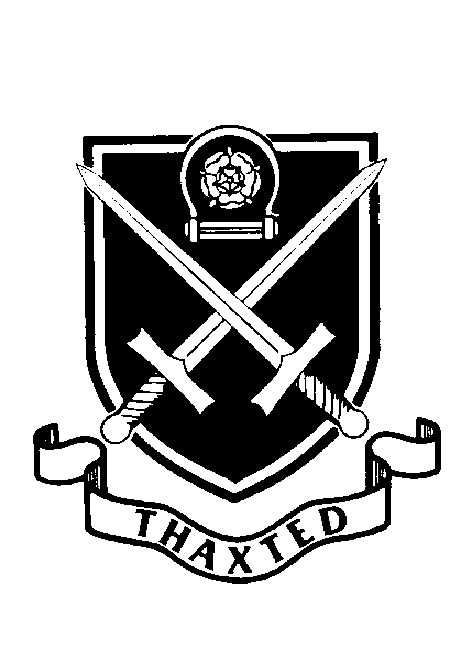 